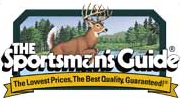 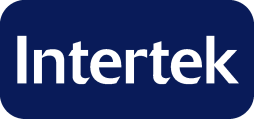  Prepoduction 	 Production Bulk Sample Information (Please fill in information and tick appropriate boxes) *** ALL fields MUST be filled by applicants. N/A should be filled if it is Not Applicable. ***Textile Textiles Test Requisition Form Textile Textiles Test Requisition Form Textile Textiles Test Requisition Form Textile Textiles Test Requisition Form Textile Textiles Test Requisition Form Form No.Form No.SERVICE REQUIRED Regular Express*(3 day) Shuttle*(2 day ) Shuttle*(2 day ) Same Day*(1 day) Same Day*(1 day) Same Day*(1 day)"Treated as Regular Service if blanked "	"Treated as Regular Service if blanked "	(3 working days)(Next working day)(Next working day)(8 working hours)(8 working hours)(8 working hours)Official Use OnlyOfficial Use OnlyOfficial Use OnlyOfficial Use OnlyRpt. No.Rpt. No.Rpt. No.A/C No.A/C No.A/C No.Invoice to Applicant NoPlease charge to Company NamePlease charge to Company NamePlease charge to Company NamePlease charge to Company NameContact PersonContact PersonInvoice to Applicant NoAddressAddressInvoice to Applicant NoFaxE-mailE-mailTelTelCare Instructions (Please mount face side up)(Please mount face side up)(Please mount face side up)Test(s) Required: (Please check appropriate boxes)SMG 24027 NA Woven Apparel  (Mandatory tests only)						SMG 24026  NA Knit Apparel (Mandatory tests only) 						SMG 24026  NA Leather Apparel (Jacket and Vest) (Mandatory tests only)											Optional( Please list): 											Retest ( Previous report number):						(Unless specified or instructed, all tests will be conducted in accordance with the AATCC or ASTM Methods)Test(s) Required: (Please check appropriate boxes)SMG 24027 NA Woven Apparel  (Mandatory tests only)						SMG 24026  NA Knit Apparel (Mandatory tests only) 						SMG 24026  NA Leather Apparel (Jacket and Vest) (Mandatory tests only)											Optional( Please list): 											Retest ( Previous report number):						(Unless specified or instructed, all tests will be conducted in accordance with the AATCC or ASTM Methods)Test(s) Required: (Please check appropriate boxes)SMG 24027 NA Woven Apparel  (Mandatory tests only)						SMG 24026  NA Knit Apparel (Mandatory tests only) 						SMG 24026  NA Leather Apparel (Jacket and Vest) (Mandatory tests only)											Optional( Please list): 											Retest ( Previous report number):						(Unless specified or instructed, all tests will be conducted in accordance with the AATCC or ASTM Methods)Test(s) Required: (Please check appropriate boxes)SMG 24027 NA Woven Apparel  (Mandatory tests only)						SMG 24026  NA Knit Apparel (Mandatory tests only) 						SMG 24026  NA Leather Apparel (Jacket and Vest) (Mandatory tests only)											Optional( Please list): 											Retest ( Previous report number):						(Unless specified or instructed, all tests will be conducted in accordance with the AATCC or ASTM Methods)Test(s) Required: (Please check appropriate boxes)SMG 24027 NA Woven Apparel  (Mandatory tests only)						SMG 24026  NA Knit Apparel (Mandatory tests only) 						SMG 24026  NA Leather Apparel (Jacket and Vest) (Mandatory tests only)											Optional( Please list): 											Retest ( Previous report number):						(Unless specified or instructed, all tests will be conducted in accordance with the AATCC or ASTM Methods)Test(s) Required: (Please check appropriate boxes)SMG 24027 NA Woven Apparel  (Mandatory tests only)						SMG 24026  NA Knit Apparel (Mandatory tests only) 						SMG 24026  NA Leather Apparel (Jacket and Vest) (Mandatory tests only)											Optional( Please list): 											Retest ( Previous report number):						(Unless specified or instructed, all tests will be conducted in accordance with the AATCC or ASTM Methods)Test(s) Required: (Please check appropriate boxes)SMG 24027 NA Woven Apparel  (Mandatory tests only)						SMG 24026  NA Knit Apparel (Mandatory tests only) 						SMG 24026  NA Leather Apparel (Jacket and Vest) (Mandatory tests only)											Optional( Please list): 											Retest ( Previous report number):						(Unless specified or instructed, all tests will be conducted in accordance with the AATCC or ASTM Methods)Return Samples:   Yes  NoReturn Samples:   Yes  NoReturn Samples:   Yes  NoReturn Samples:   Yes  NoReturn Samples:   Yes  NoReturn Samples:   Yes  NoReturn Samples:   Yes  NoWe request for the above tests and agree that all testing will be carried out subject to INTERTEK TESTING SERVICES’ scale of charges as set forth in their prevalent price list of which we have seen a copy and upon and subject to the terms and conditions set out hereon and overleaf.